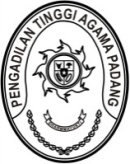 PENGADILAN TINGGI AGAMA PADANGKEPUTUSAN WAKIL KETUA PENGADILAN TINGGI AGAMA PADANGNOMOR :        /KPTA.W3-A/KP1.1.2/XI/2023TENTANGPEMBENTUKAN PANITIA PELAKSANA DAERAH SELEKSI TERBUKA JABATAN PIMPINAN TINGGI PRATAMA MAHKAMAH AGUNG RI TAHUN 2023 WAKIL KETUA PENGADILAN TINGGI AGAMA PADANG,Menimbang	:	a.	bahwa untuk kelancaran pelaksanaan Seleksi Terbuka Jabatan Pimpinan Tinggi Pratama Mahkamah Agung RI Tahun 2023, maka dipandang perlu membentuk panitia pelaksana;	b.	bahwa Pejabat/Pegawai Negeri Sipil yang tersebut dalam lampiran keputusan ini dipandang cakap dan memenuhi syarat untuk melaksanakan tugas dan tanggungjawab dimaksud;Mengingat	:	1.	Undang-Undang Nomor 7 Tahun 1989 tentang Peradilan Agama;		2.	Undang-undang Nomor 14 tahun 1985 tentang Mahkamah Agung;		3. 	Undang-Undang Nomor 5 Tahun 2014 tentang Aparatur Sipil Negara;		4.	Peraturan Pemerintah Nomor 17 Tahun 2020 tentang Perubahan atas Peraturan Pemerintah Nomor 11 Tahun 2017 tentang Manajemen Pegawai Negeri Sipil;		5.	Peraturan Mahkamah Agung RI Nomor 4 Tahun 2022 tentang Perubahan Keempat atas Peraturan Mahkamah Agung Nomor 7 Tahun 2015 tentang Organisasi dan Tata Kerja Kepaniteraan dan Kesekretariatan Peradilan.Memperhatikan : 	Surat Sekretaris Mahkamah Agung Republik Indonesia Nomor: 3404/SEK/KP1.1/XI/2023 tanggal 8 November 2023 perihal Pembentukan Panitia Pelaksana Daerah pada Seleksi Terbuka Pengisian Jabatan Pimpinan Tinggi Madya dan Pratama pada Mahkamah Agung RI Tahun 2023. MEMUTUSKAN:Menetapkan	:	KEPUTUSAN WAKIL KETUA PENGADILAN TINGGI AGAMA PADANG TENTANG PEMBENTUKAN PANITIA PELAKSANA DAERAH SELEKSI TERBUKA JABATAN PIMPINAN TINGGI PRATAMA MAHKAMAH AGUNG RI TAHUN 2023KESATU 	: Menetapkan Panitia Pelaksana Daerah Seleksi Terbuka Jabatan Pimpinan Tinggi Pratama Mahkamah Agung RI Tahun 2023, dengan susunan keanggotaan sebagaimana tersebut dalam lampiran keputusan ini;KEDUA 	: Menetapkan tugas Panitia Pelaksana Daerah Seleksi Terbuka Jabatan Pimpinan Tinggi Pratama Mahkamah Agung RI Tahun 2023, sebagai berikut:Menyiapkan ruang ujian dan sarana prasarana ujian;Mengawasi pelaksanaan ujian;Membuat daftar hadir peserta ujian;Membuat berita acara pelaksanaan ujian;Melakukan komunikasi terkait persiapan dan pelaksanaan ujian dengan panitia pelaksana pusat;Mengirimkan daftar hadir, berita acara pelaksanaan dan dokumen pendukungnya kepada panitia pusat.KETIGA	: Keputusan ini berlaku sejak tanggal ditetapkan dengan ketentuan bahwa segala sesuatu akan diubah dan diperbaiki sebagaimana mestinya apabila dikemudian hari ternyata terdapat kekeliruan.Ditetapkan di Padangpada tanggal 21 November 2023WAKIL KETUA PENGADILAN TINGGI AGAMA PADANG,Dra. Hj. ROSLIANI, S.H., M.A.NIP. 196310081989032003Tembusan:Yth. Ketua Pengadilan Tinggi Agama Padang (sebagai laporan);Yth. Sekretaris Mahkamah Agung RI;Yth. Pelaksana Tugas Direktur Jenderal Badan Peradilan Agama MA RI;LAMPIRAN KEPUTUSAN WAKIL KETUAPENGADILAN TINGGI AGAMA PADANGNOMOR	:          /KPTA.W3-A/KP1.1.2/XI/2023TANGGAL	: 21 November 2023PANITIA PELAKSANADAERAH SELEKSI TERBUKA JABATAN PIMPINAN TINGGI PRATAMA MAHKAMAH AGUNG RI TAHUN 2023 WAKIL KETUA PENGADLAN TINGGI AGAMAPADANG,Dra. Hj. ROSLIANI, S.H., M.A.NIP. 196310081989032003NONAMA/NIPPANGKATJABATANJABATAN DALAM TIM1.Dra. Hj. Rosliani, S.H., M.A.NIP. 196310081989032003Pembina Utama (IV/e)Wakil KetuaKetua2.Drs. Nurhafizal, S.H., M.H.NIP. 196408261992031003Pembina Utama Madya (IV/d)Hakim TinggiPengawas I3.Mursyidah, S.AP.NIP. 199306122019032013Penata Muda Tk. I (III/b)Analis Kepegawaian PertamaPetugas Absen4.Berki Rahmat, S.Kom.NIP. 198909222015031001Penata (III/c)Analis Tata LaksanaPengelola IT 15.Ade Armawi Paypas, S.Kom.NIP. 199612242020121003Penata Muda (III/a)Pranata Komputer Ahli PertamaPengelola IT 27.Arya Jaya Shentika, S.H.NIP. 199208142019031006Penata Muda Tk. I (III/b)Analis Tata LaksanaPetugas Pelaksana